WIOSENNE  ZABAWY  I  INSPIRACJEhttps://puzzlefactory.pl/pl/puzzle/graj/wielkanoc/215846-niedziela-palmowahttp://www.zainspiruj-malucha.pl/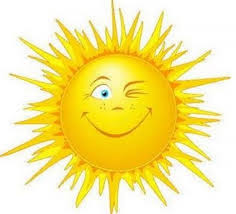 